   MUNICIPAL DE ARARAQUARA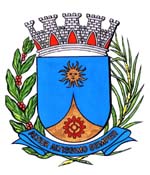 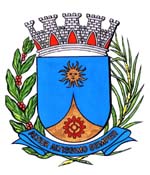   1011/17.:  EDIO LOPES e 1º Secretário:DEFERIDA.Araraquara, _________________                    _________________Indico ao senhor Prefeito Municipal, fazendo-lhe sentir a necessidade de entrar em entendimentos com departamento competente, no sentido de ser providenciado com urgência o rebaixamento da guia para cadeirante, na Avenida Rio de Janeiro, em frente ao nº 75, no Jardim Brasil, desta cidade.Araraquara, 06 de março de 2017.EDIO LOPESVereador e 1º Secretário018 – Rebaixamento guia – Av. Rio de Janeiro, 75 Jd. Brasil